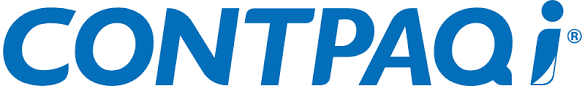 Digitalización es clave porque impulsa ventas en 80% de MiPyMEs, con mayor mercado, optimización de tiempos, control y productividad: estudio de CONTPAQi®CONTPAQi® presenta el estudio “MiPyMEs en México: desafíos y oportunidades para su digitalización comercial en 2024”, el cual revela que la digitalización de los procesos comerciales está llevando a la mayoría de los emprendedores a elevar sus ventas, con nuevos retos y áreas de mejora.De acuerdo con los resultados, las compañías digitalizadas tienen una ventaja significativa sobre las que no, son más resilientes en períodos difíciles e impulsan la actividad económica, con beneficios como mayor mercado, control de costos y gastos y mejora en la experiencia del cliente.Ciudad de México a 26 de febrero de 2024.- La digitalización se presenta como el camino para el crecimiento de las Micro, Pequeñas y Medianas Empresas (MiPyMEs) en México, dirigidas mayoritariamente por empresarios de la generación X. Ante desafíos como la inflación, la necesidad de expandir su comercialización a nivel nacional e internacional, y el impulso de la competitividad, las herramientas digitales se han convertido en aliados fundamentales para elevar las ventas en el 80% de estos negocios, los cuales representan el pilar económico del país.En este cambio de paradigma los emprendedores del país han encontrado una mejoría sustancial en la atención del cliente, pues al digitalizar los procesos de venta, servicio y soporte, proporcionan una experiencia más fluida y personalizada.Estos indicadores forman parte del estudio “MiPyMEs en México: desafíos y oportunidades para su digitalización comercial en 2024”, elaborado por CONTPAQi®, plataforma líder en software empresarial y contable en México. La investigación ― realizada entre más de 350 organizaciones de Ciudad de México, Guadalajara, Monterrey y León ― remarca cómo los micronegocios no solo son importantes en términos económicos, sino que también fomentan la competencia y la diversificación, lo que contribuye a la fortaleza de todo el sector empresarial.“Como vemos, las microempresas digitalizadas están mejor preparadas para afrontar el futuro y aprovechar las oportunidades en el mundo empresarial digital. Esto lo confirma nuestro estudio, donde descubrimos que la digitalización es crucial, pues las MiPyMEs que han adoptado tecnologías destacan por su resiliencia; enfrentan las barreras con determinación, impulsando la economía mexicana. Por ello, es importante que cuenten con las herramientas y soluciones estratégicas de cara a las nuevas oportunidades que se presentarán este año, donde las mejores prácticas para optimizar su área comercial serán definitorias”, dijo René Martín Torres Fragoso, Presidente Ejecutivo de CONTPAQi®.De acuerdo con el reporte, 5 de cada 10 MiPyMEs iniciaron sus operaciones ya con un proceso comercial digitalizado. Y para 9 de cada 10 la digitalización en el área comercial se traduce en mayores oportunidades de crecimiento. También destaca la digitalización en otros segmentos, como facturación (56%), inventarios (46%), contabilidad (45%), cobranza (41%), atención al cliente (41%). Aquí, entre los principales retos a los que se enfrentan son darse a conocer (24%), ofrecer mejor que la competencia (18%), nuevas tecnologías (10%), capacitación (9%) e innovación (8%).Por otro lado, entre los principales beneficios de esta transformación se encuentran un mayor alcance de mercado, facilidad al concretar ventas, incremento en el número de transacciones, control de costos y gastos, mejora en la experiencia del cliente y posición de vanguardia tecnológica.Generación X: compromiso, adaptabilidad e independenciaLos resultados revelan que actualmente el emprendimiento en México es liderado por la generación X (más del 53%), a los cuales les siguen los millennials y en menor medida los centennials (10%). Se trata de organizaciones de 1 a 100 colaboradores, en su mayoría de 4 a 10 años de operaciones. Así, los empresarios de la generación X van de los 43 a los 60 años y son reconocidos por su alto compromiso y lealtad a sus empresas, aunque quizá menos que la generación de sus padres.A pesar de haber crecido con la tecnología actual, su experiencia, conocimientos tecnológicos y habilidades convencionales los hacen valiosos. Los integrantes de esta generación han enfrentado cambios sociales, económicos y tecnológicos, que los han hecho adaptables e independientes en el lugar de trabajo, cualidades altamente valoradas. A decir de la investigación, 8 de cada 10 de estas MiPyMEs comercializan sus productos dentro del territorio nacional, esta cifra nos confirma que, en efecto, “mueven” a la economía nacional.Paridad de género y redes socialesDe acuerdo con Marlene García Padilla, Directora General Ejecutiva de CONTPAQi®, el objetivo del estudio es explorar cómo las MiPyMEs llevan a cabo su comercialización; indagar sobre las herramientas tecnológicas que emplean para este propósito y cuáles son las más eficientes. Además de descubrir la experiencia de estos empresarios al digitalizar este proceso, tan necesaria para la evolución del negocio, luego de enfrentar desafíos importantes como la inflación en el reciente año y las dinámicas laborales heredadas de la pandemia.“Asimismo, no olvidemos agendas históricas pendientes de abordar, como lo es la participación de las mujeres en este ecosistema laboral. Por ello es importante resaltar que, según los resultados de nuestro estudio, en los micronegocios 6 de cada 10 puestos laborales los ocupan mujeres, lo que nos habla de que se está logrando una paridad de género en estos centros de trabajo, lo cual sin duda representa un gran avance”, comentó la Directora General.En adición, destaca el uso de las redes sociales en cuanto a la comercialización de las MiPyMEs, pues la capacidad de estos canales para conectar con los clientes, impulsar la visibilidad de marca y facilitar la interacción significativa ha llevado al 89% de las organizaciones a usarlas como su principal canal de ventas, seguido de WhatsApp (80%), tiendas físicas (58%) y sitios web (55%). Bienestar, home office y felicidadUna herencia de la pandemia fue el home office, modalidad que llegó para quedarse en el área comercial, con 38% de los negocios encuestados que lo establecieron. De este universo, 87% aseguró que esto le ayuda a elevar la productividad de sus colaboradores, con más equilibrio entre trabajo y vida personal y con beneficios como administrar mejor su tiempo (38%), mayor comodidad (22%), cumplir con objetivos (17%), más calidad de vida (10%) y evitar traslados largos (8%).Lo anterior es una tarea continua para la gestión del talento humano, donde el área de RRHH debe fomentar un buen ambiente laboral, considerando jornadas virtuales y presenciales, mientras se cumplen las nuevas normativas sobre el home office, como la NOM-037, que ya conoce el 45 % de estos negocios.En sintonía con este tema, la felicidad laboral —tendencia enmarcada en el happytalismo— se posiciona como un elemento primordial en los negocios modernos. Así, los dueños de las empresas y directores comerciales se sienten felices con su posición, lo cual es relevante porque lo transmiten a sus colaboradores. De acuerdo con los resultados del estudio, el 80% de los dueños o directores comerciales considera que sus colaboradores del área comercial son felices.“Como vemos, una de las claves para ser una empresa exitosa radica en contar con colaboradores felices. Por ello, es fundamental que todos los equipos e integrantes, se sientan satisfechos con las actividades que desempeñan, contribuyendo así a un ambiente laboral positivo. La felicidad emerge como un elemento fundamental para alcanzar resultados excepcionales que conlleven a la creación de valor; y estos dos elementos, felicidad laboral y el bienestar de los colaboradores, se traducen en un mejor ecosistema no solo empresarial sino social, económico e incluso cultural”, agregó Marlene Padilla.En conclusión, el panorama de las MiPyMEs en México está intrínsecamente ligado a su capacidad para adaptarse y aprovechar las oportunidades que brinda la digitalización. La investigación revela que la transformación digital no solo es una herramienta para el crecimiento y la eficiencia, sino también un impulsor de la resiliencia empresarial. En este año, las MiPyMEs se perfilan no solo como actores económicos cruciales, sino también como agentes de cambio, demostrando que la innovación y la adaptabilidad son las piedras angulares del futuro empresarial.Para más información, consulta todos los resultados del estudio “MiPyMEs en México: desafíos y oportunidades para su digitalización comercial en 2024” en este enlace. En adición puedes conocer todos los estudios anuales de CONTPAQi® aquí.-o0o-Acerca de CONTPAQi®CONTPAQi® es la compañía líder en el desarrollo de software empresarial y contable que atiende los procesos de contabilidad, administración, facturación, nómina, viáticos de las empresas mexicanas en crecimiento con el objetivo de desarrollarlas y fortalecerlas en la digitalización de sus procesos. Con sede en Guadalajara, Jalisco, CONTPAQi® surgió en 1984, como la primera empresa innovadora de software empresarial 100% mexicana que revolucionó los procesos contables, por lo que se ha posicionado como el software favorito de los contadores. Por más de 39 años, CONTPAQi® ha sido un aliado estratégico para las Micro Pequeñas y Medianas Empresas (MiPyMEs) a nivel nacional; la compañía está comprometida permanentemente con sus más de 6 mil Socios de Negocios y con sus más de 1 millón 200 mil empresas usuarias en brindar más de 15 soluciones tecnológicas. CONTPAQi® es una opción confiable, centrada totalmente en el cliente, respaldada en sus capacidades tecnológicas y reconocida como referente fiscal, ya que es el Proveedor Autorizado Certificado (PAC) por el SAT, además de ser número 1 en 2023 que timbra a más de 1 millón 440 mil contribuyentes en México. Para más información visita: www.contpaqi.comSíguenos:Facebook: https://www.facebook.com/CONTPAQi Twitter: https://twitter.com/CONTPAQi YouTube: https://www.youtube.com/contpaqi1 LinkedIn: https://www.linkedin.com/company/contpaqi1/ Instagram: https://www.instagram.com/contpaqimx/ TikTok: https://www.tiktok.com/@contpaqi 